ЦЕНТРАЛЬНАЯ ИЗБИРАТЕЛЬНАЯ КОМИССИЯРЕСПУБЛИКИ ТАТАРСТАНП О С Т А Н О В Л Е Н И Ег. КазаньОб утверждении Концепции обучения членов избирательных комиссий Республики Татарстан в 2019 году В соответствии с пунктом 10 статьи 23 Федерального закона от 12 июня 2002 года № 67-ФЗ «Об основных гарантиях избирательных прав и права на участие в референдуме граждан Российской Федерации» Центральная избирательная комиссия Республики Татарстан п о с т а н о в л я е т:1. Утвердить Концепцию обучения членов избирательных комиссий Республики Татарстан в 2019 году (прилагается).2. Разместить настоящее постановление на официальном сайте Центральной избирательной комиссии Республики Татарстан в информационно-телекоммуникационной сети «Интернет».3. Возложить контроль за исполнением Концепции обучения членов избирательных комиссий Республики Татарстан в 2019 году на секретаря Центральной избирательной комиссии Республики Татарстан – Борисову Н.П.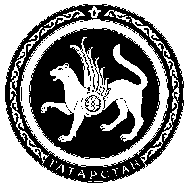 27 декабря 2018 г.№ 48/341ПредседательЦентральной избирательной комиссииРеспублики ТатарстанМ.Р. ШагиахметовСекретарьЦентральной избирательной комиссииРеспублики ТатарстанН.П. Борисова